Согласовано:                                                                                                     Утверждено:Начальник отдела Территориального управления                              И.о. главы администрации   МО     Роспотребнадзора по Ленинградской обл.                                           Красноозерное сельское поселение_______________Н.Д. Никитенко                                                         _________________О. АнкруСХЕМА мест (площадок накопления ТКО, расположенных на территории МО Красноозерное СПс учетом изменений на 29.07.2019гКонтейнерные площадки    д. Красноозерное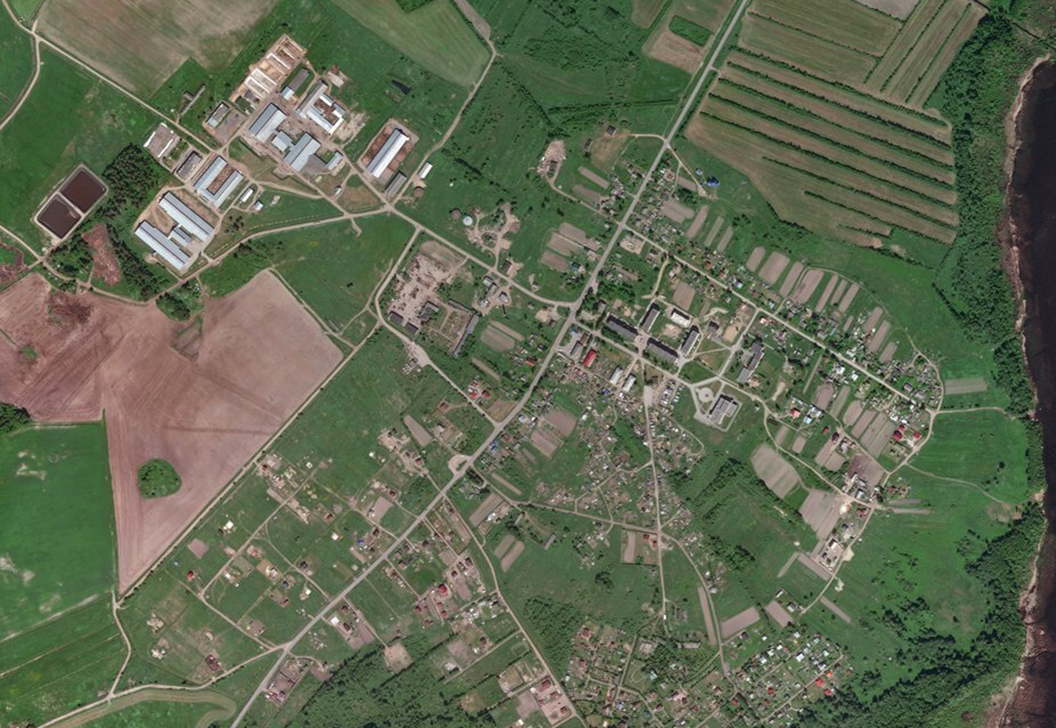               Ул. Школьная, д. № 5а (вблизи столовой)              Ул. Сельская (вблизи д. № 30а)              Ул. Садовая (вблизи пляжа)              Ул. Садовая, д. № 30              Ул. Садовая, д. № 6              Вблизи храма, расположенного по ул.               Центральная, уч. № 30               Ул. Новостроек (вблизи д. № 18)               Ул. Полевая (вблизи д. № 27)Контейнерные площадкид. Силино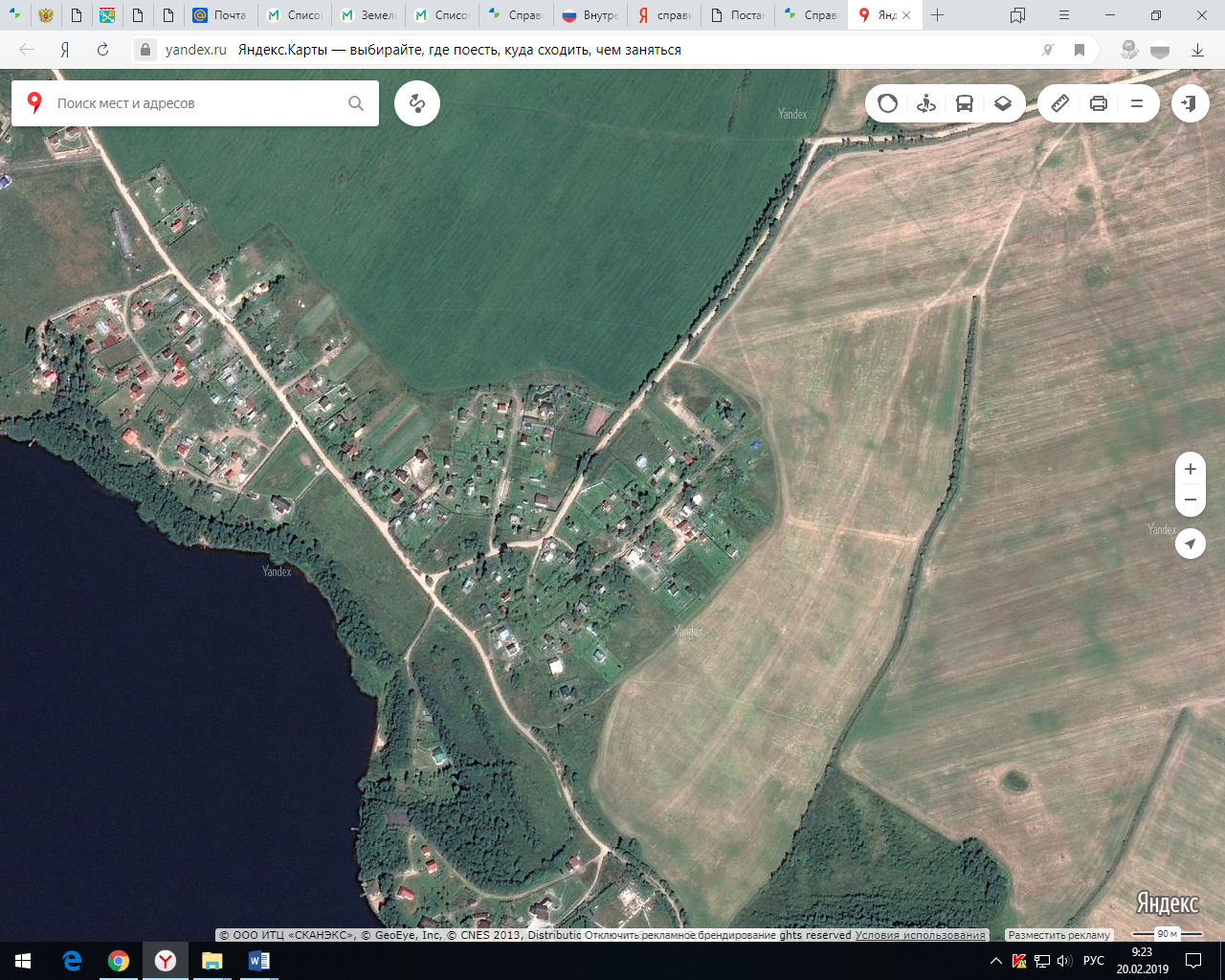 	Вблизи ул. ЗеленаяКонтейнерные площадкид. Светлое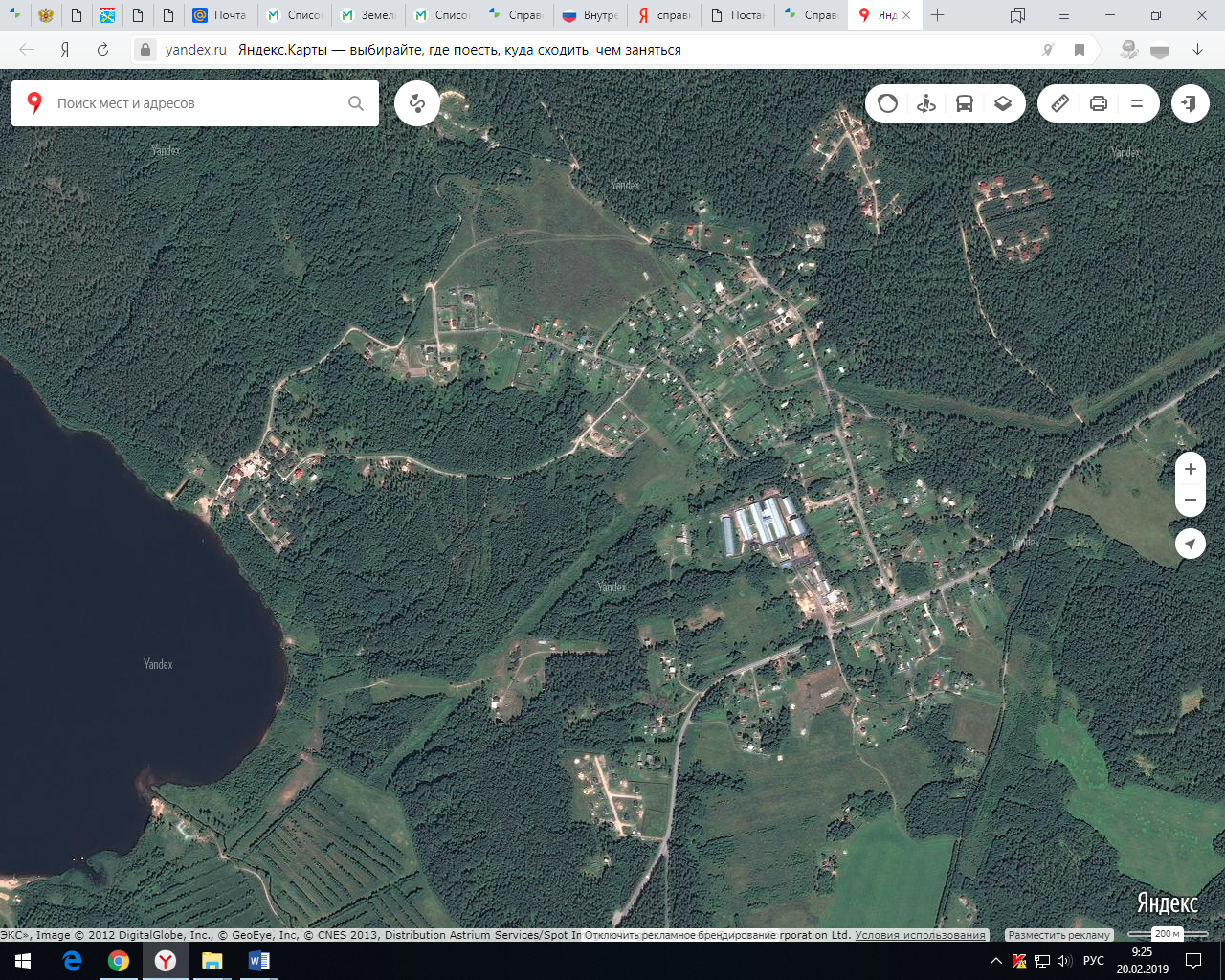 	ул. Лесная, д. № 2 (за магазином)	ул. Лесная на перекрестке с ул. Садовая	ул. Лесная на перекрестке с ул. Мира                 ул. БереговаяКонтейнерные площадкид.Васильево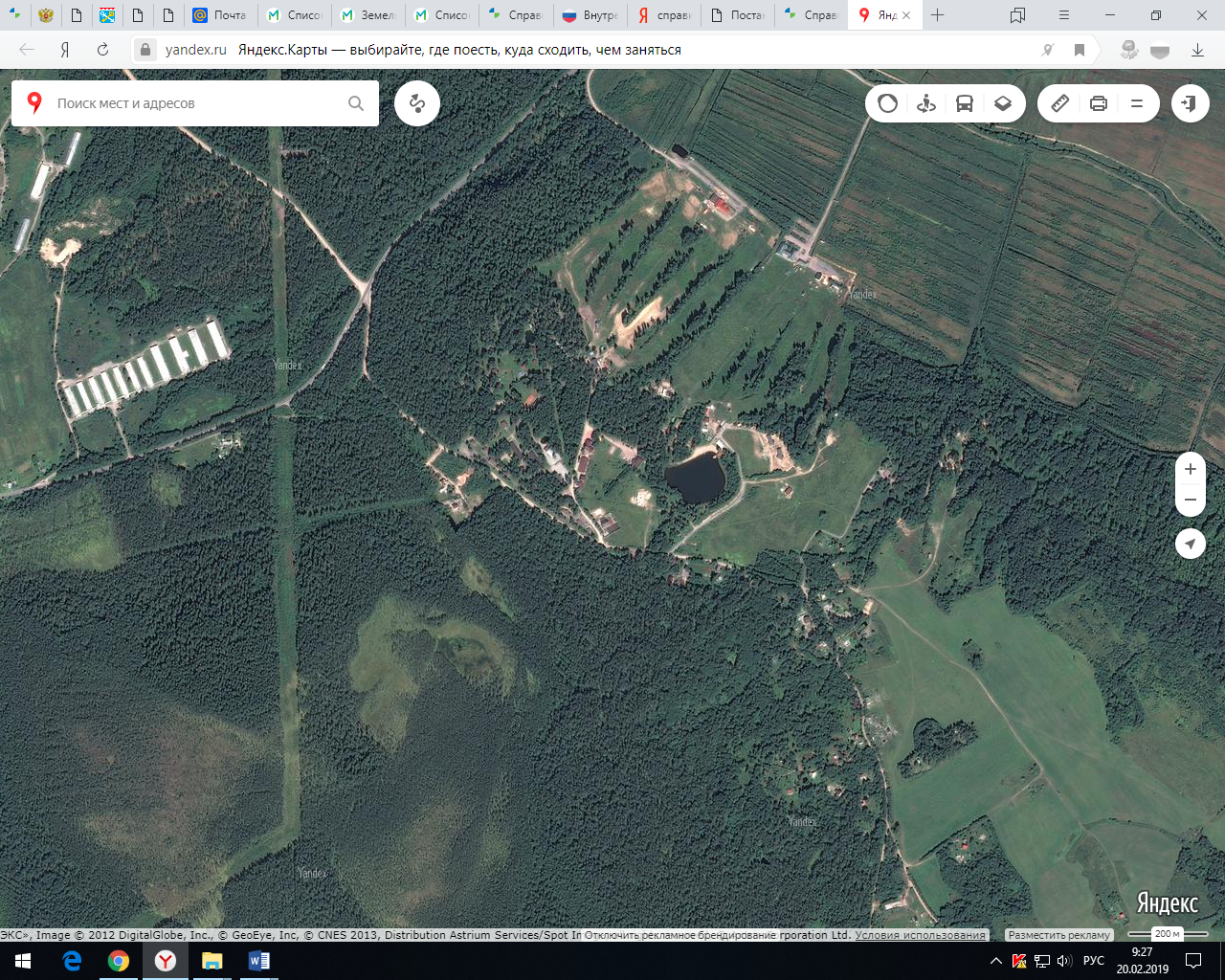 	При въезде в д. Васильево	Контейнерные площадкид. Четверяково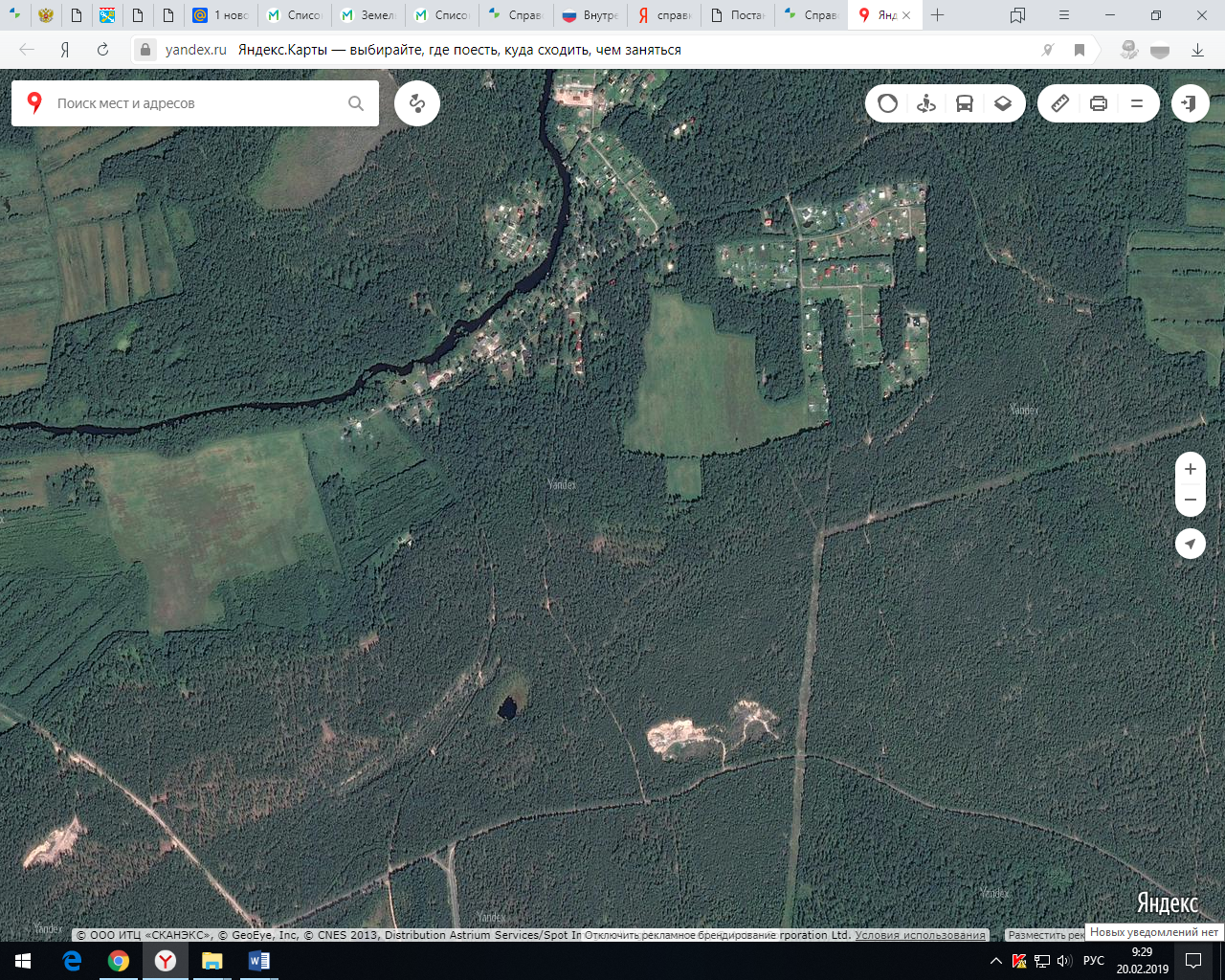 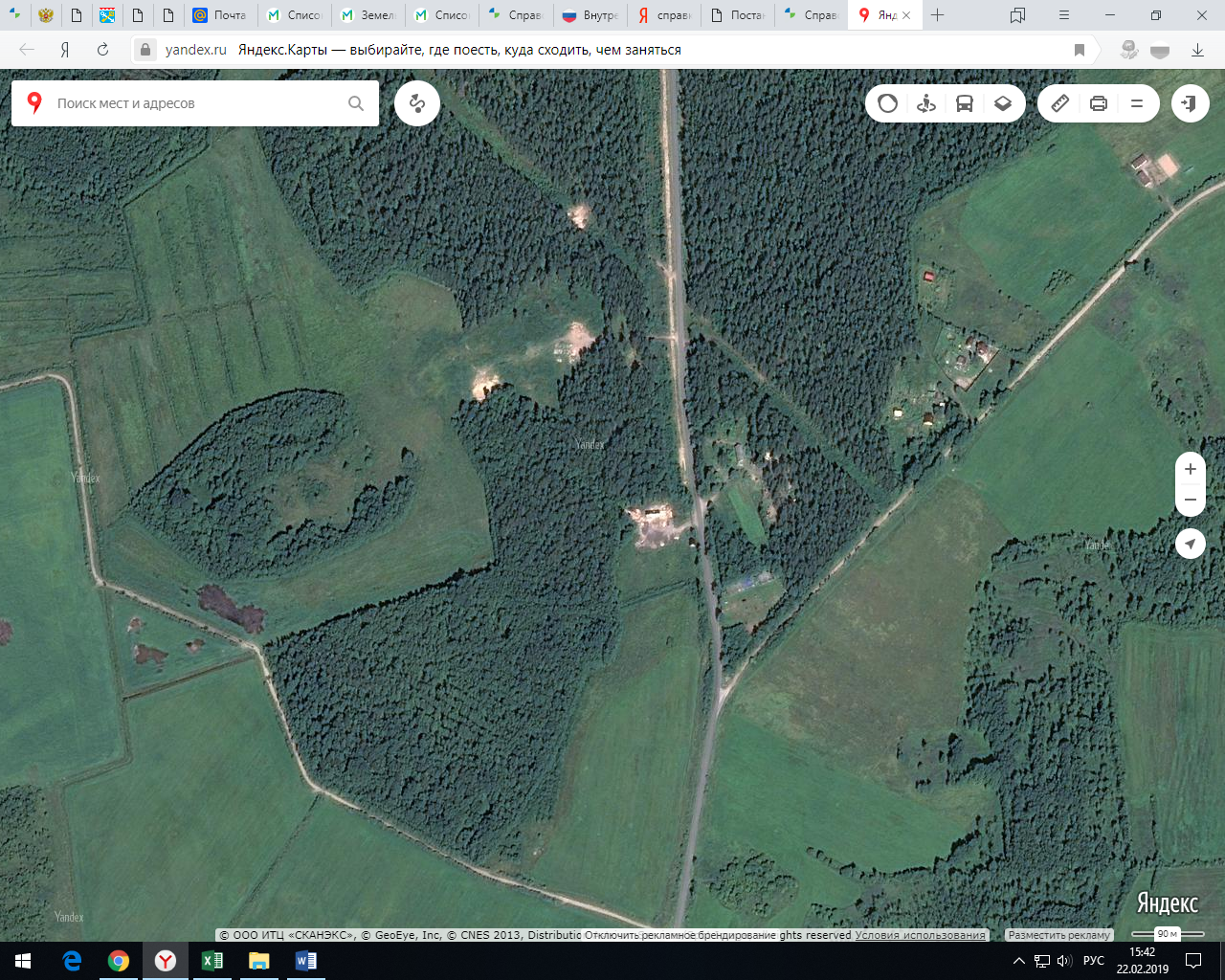 	Ул. Булатная у магазина	Вдоль подъездной дороги к д. Четверяково	Д. Четверяково д. № 1